DIPLOMASI PUBLIK INDONESIA MELALUI PROGRAM BEASISWA SENI BUDAYA INDONESIA DALAM MENINGKATKAN CITRA DI BELANDAPUBLIC DIPLOMACY INDONESIA BY INDONESIAN ART AND CULTURE SCHOLARSIP PROGRAM IN IMPROVING ITS IMAGE IN THE NETHERLANDSSKRIPSIDiajukan untuk Memenuhi Salah Satu Syarat Dalam menempuh Ujian Sarjana Program Strata Satu Jurusan Ilmu Hubungan Internasional Oleh:Rafika Fauziah NIM. 142030100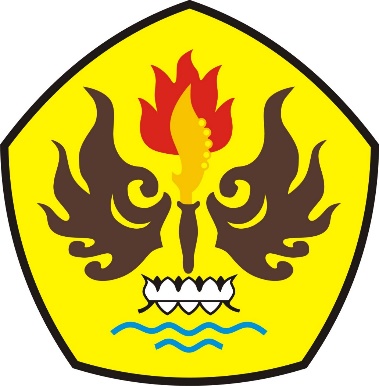 	FAKULTAS ILMU SOSIAL DAN ILMU POLITIKUNIVERSITAS PASUNDANBANDUNG2018